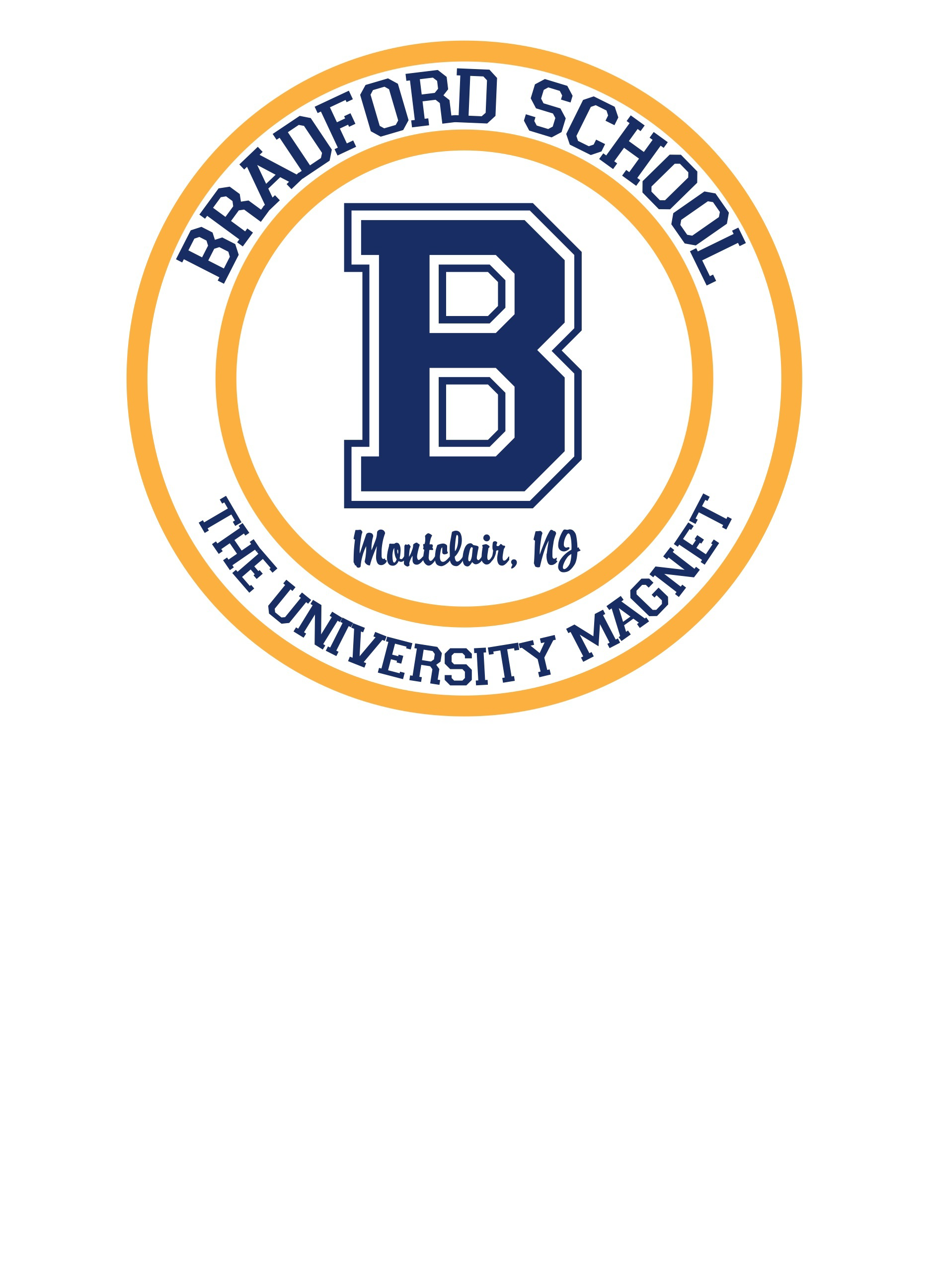 Bradford SchoolPTA Meeting – October 13, 2021 – 7:00 p.m.AgendaMeeting Minutes and DiscussionsOctober 13, 2021		7:00 PMThe meeting is called to order.1. Call to Order, President’s ReportOlivia introduces VP Jen Soch who is giving presidents report.  Jen goes over the things we have accomplished so far this year.  Thanks fund raising team for raising money for the tents.  PTA hosted K&1 play date at beginning of the year that inspired a 2nd grade play date.  On the first day of school the PTA hosted the coffee and welcome breakfast.  She thanked the PTA board for all they did to make the event a success.  In Sept. the PTA hosted a K and transfer student Popsicle social.  Movie night was a great night about 300 people attended.  Thanked the team that organized it.  Social media team has been great and the website is really robust.  Thanked K & transfer families for joining the FB pages.  Thanked the merchandise team and gave info about merch and the future amazon store.  Thanked all PTA members for all they do. Saturday 10/23 is pancake breakfast/swap.  Accepting donations.  2. Principal’s WelcomePrincipal Aboushi introduces herself and tells the members what the PTA does for the school and asks for PTA support.  She knows that together we can have a great year.  She’s looking forward to meeting everyone and says good night. 3. Treasurer's financial report, 20-21 NJPTA Financial Review (Internal audit)Dave introduces himself.  Gives an overview of the 3 categories of PTA income.  Direct income from membership and donations, this year supplemented with direct ask.Fund raising events and – pancake breakfastASE & running clubThe money raised is spent on teacher stipends (largest item), student support (tents for example), and community events such as movie night.There is a yearly audit done by a review committee that reconciles the books and records and performs the audit.  The finances were found to be in order.  The only exception being that the PTA had one signer on checks during covid but going forward we will have 2 signers.  The PTA members approved the internal audit.  Fund raising is limited this year due to covid so we did a direct ask and have received tremendous support that will allow us to have a pretty normal year as far as community support from the PTA.Success of raise the roof and direct ask will affect ongoing PTA support.  Last year was very constrained due to covid but we still did a lot with the resources we had.  We still need to meet our direct ask goal to fund our current PTA support goals.  Keisha Haley asks if the fundraising is for this year or next year.  The direct ask fundraiser & other fundraisers are for this school year.  Karen Scholack gave an overview of raise the roof and how that has raised a lot of the money in the past - every other year.  The talent show is done in the off years to raise money.  Bradfest was as fundraiser in the past as well.  Had parent bands but will be replaced by Mr. Creekmore’s fund raiser. The budget is approved and Jen is approved as 3rd cosigner on the bank account.  4. Adopt bylawsOlivia says we need to adopt the new bylaws and below policies.  There are no objections so they are all adopted.  a. Bylaws/Standing Rulesb. Bradford Standing Rules (Standing rules for Bradford PTA)c. Debit Card Usage Policyd. Document Retention Policye. Petty Cash Usage Policyf. Reimbursement Policyg. Social Media Usage Policy5. Peter Creekmore, Music Booster ProgramMr. Creekmore gives an update.  He’s excited to be teaching the children in person.  Band has started and chorus will start this week. The ball is rolling finally after being delayed by covid.  The difference between music program achieving its potential or not is having a booster program.  Families that support the students and enable the band to be successful. It makes a wonderful community collaboration.  This is a place to have a core group of people but those folks can then tap into their networks.  It’s always been his goal to have a booster program.  Allows to special things, even helping with real equity and access issues.  It will work like a subcommittee of the PTA.  Some parents already said they want to help.  Band, Chorus, Music class all have financial needs reeds, music stands, etc.  An event fund raiser that could raise money for these things could be a really nice all ages’ musical mash up show/review, activities, t-shirts.  Have a bunch of bands play at a venue.  Olivia mentions that we would like to have 2 leads to organize and pull off the event.  Olivia asks if there are any questions.  6. Fundraising Chair: Raise the RoofOlivia read Jane’s overview since Jane couldn’t attend the PTA meeting. This year's RTR will be held on MAY 14, 2022 at 18 Label Studios (always subject to change) - There will be a 50/50, live and silent auction and lots of opportunities to participate - We will be putting out a school-wide ask for auction items- Would love any feedback around past events - what people loved, what they didn't love, thoughts and ideas around making sure the event is equitable and inclusive. 7. Introduction to SEPAC Liaisons: Julie Feldman and Anu Srivastava.This introduction needs to be postponed.  This role is to make sure our events include our whole community.  They will be able to attend the next meeting and give us and update.  They are doing a lot of work this year that requires a lot of meetings.  8. AdjournmentOlivia mentioned all of the links that are in the chat and opened it up to any questions or comments.  Keisha Haley asked if we could make the Bradford gear more inclusive of all community members.  Olivia said she could put her in touch with the Merch group to see what can be done.  Olivia ends the meeting and says good nightAttendeesFrances AboushiOlivia BrintonJen SochDave SchotlandMatthew DresnickAngela PagliaroErin HaleyPeter CreekmoreMary Ann VancoKelly RingstonKeisha HaleyEliza BurgessKaren GreenwalkAmy VeachMeg CavanaughLauren MurrayKaren SlaterChristie Banks CaldroneMelissa D’agoustinMelisssCarelLauren CancelosiKathleen CamborKaren ScholackKaren SlaterAmy Bethards,Juliet JonesCorey WashingtonAllisonJoe Danborn